Baltimore-Columbia-Towson, MD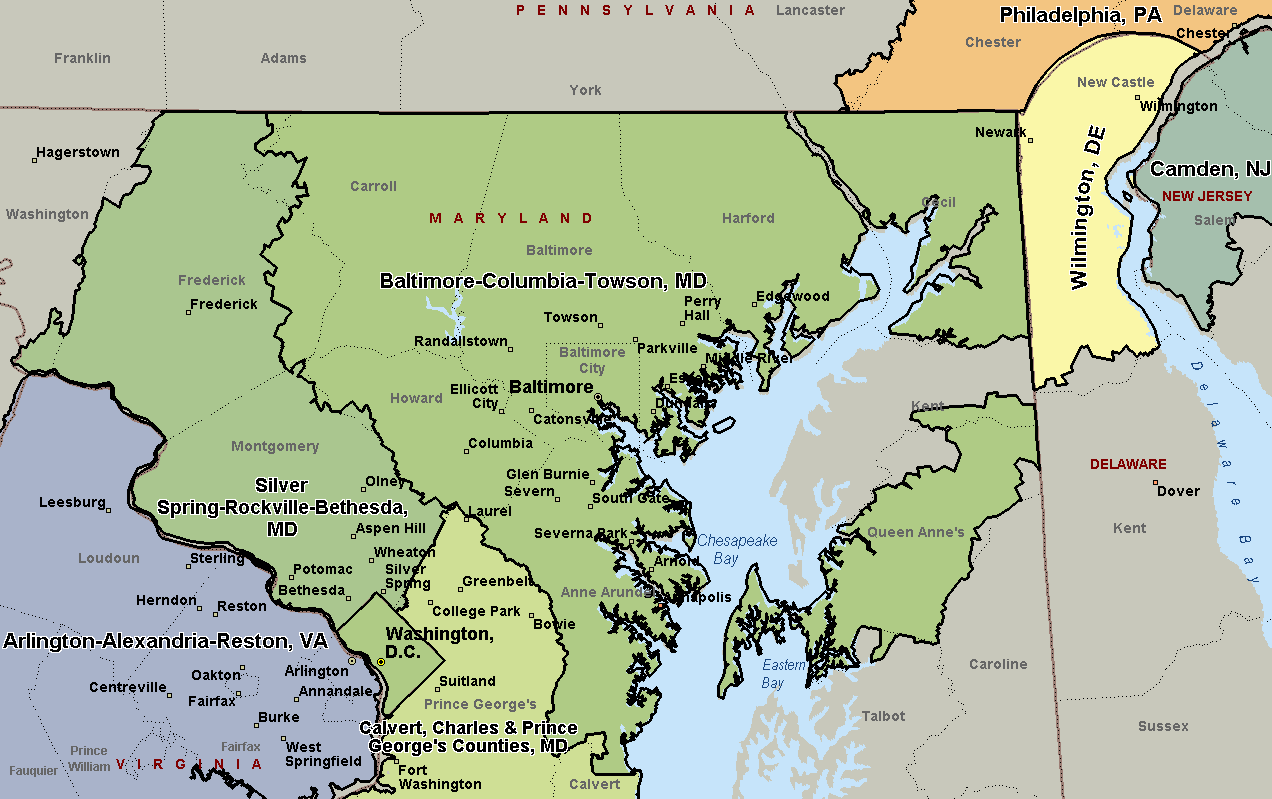 Silver Spring-Rockville-Bethesda, MD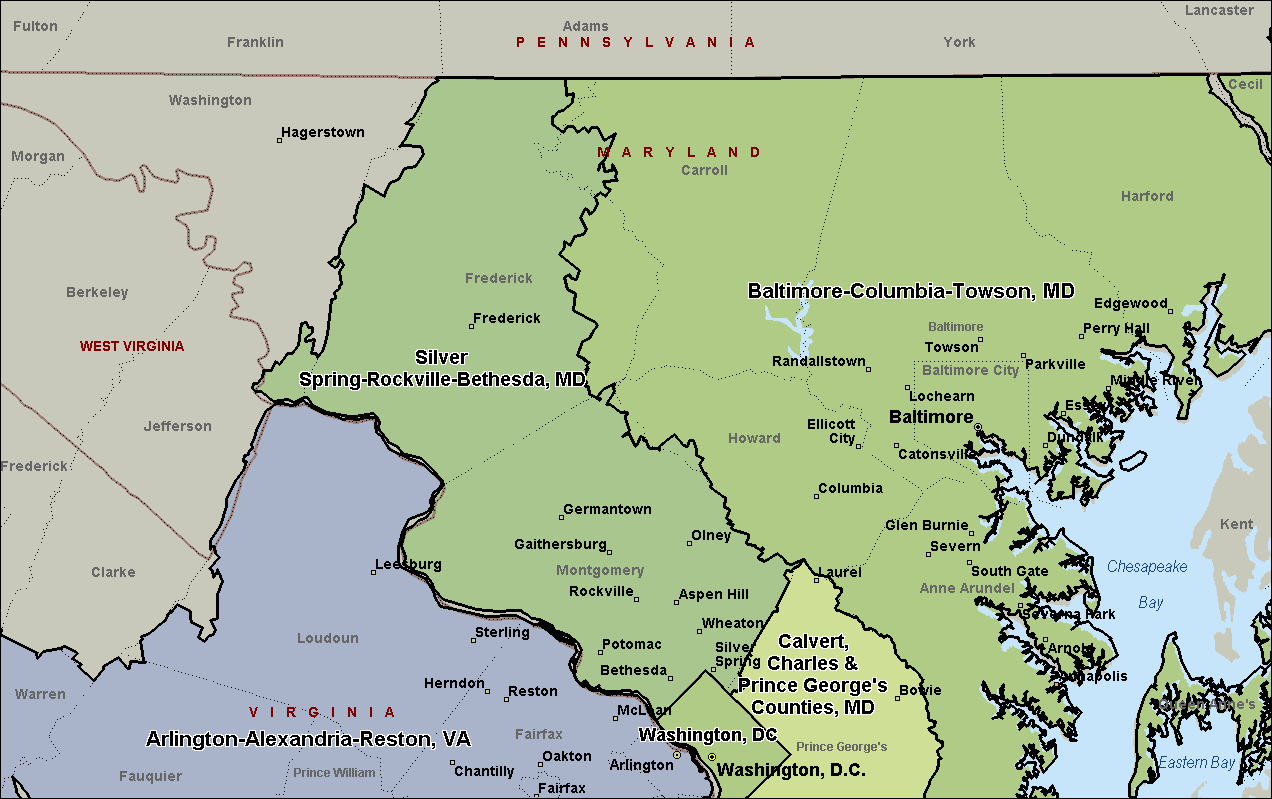 Calvert, Charles, & Prince George’s Counties, MD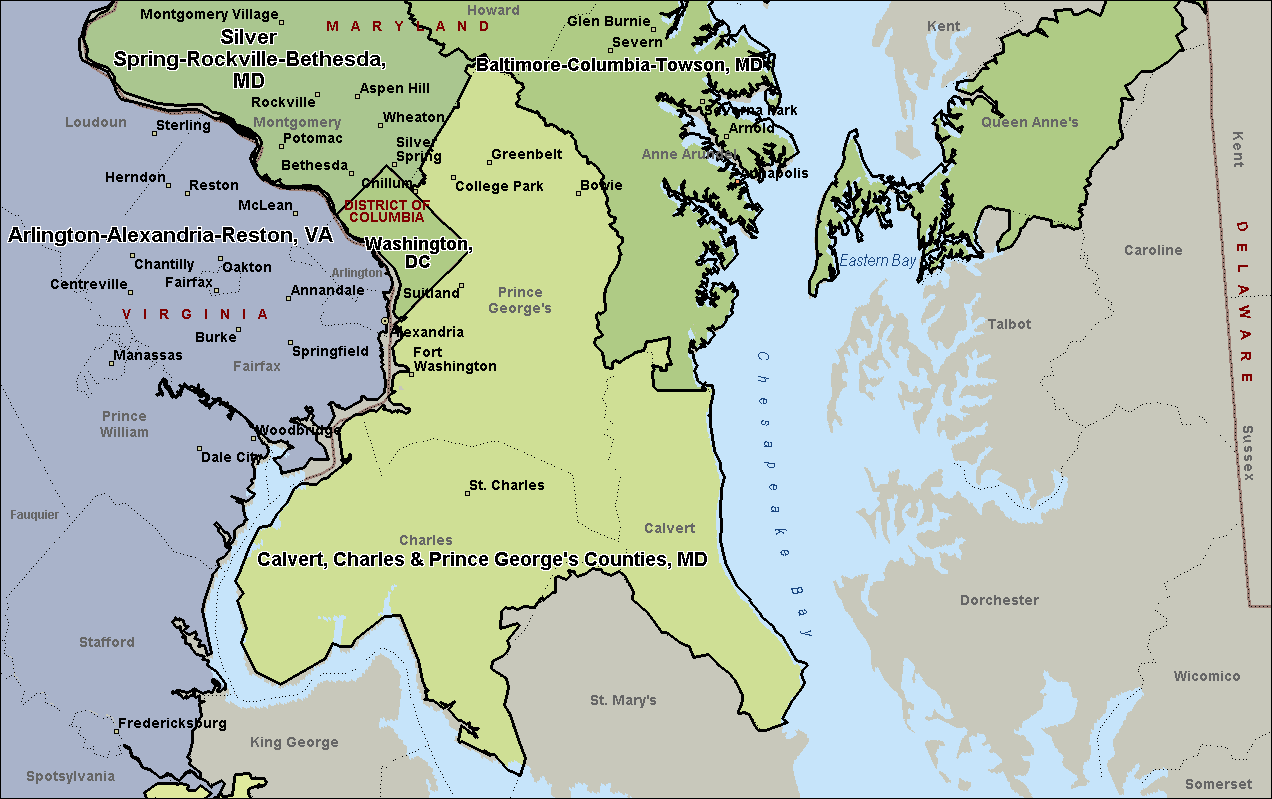 